.HEEL, TOGETHER, HEEL, TOGETHER, TOE, HEEL, POINT & POINT, TOGETHER, POP UPHelps to bring chest slight out forward to help stand straight. Weight now on leftFORWARD RIGHT, TOUCH & CLAP, BACK LEFT, TOUCH & CLAP, OUT-OUT, HOLD & CLAP, IN-IN HOLD & CLAPFORWARD, ½ TURN, RIGHT KICK BALL CHANGE, FORWARD, ½ TURN, RIGHT KICK BALL CHANGEGRAPEVINE RIGHT, GRAPEVINE LEFT WITH ¼ TURNREPEATThrive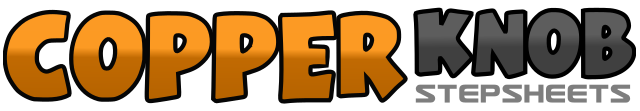 .......Count:32Wall:4Level:Intermediate.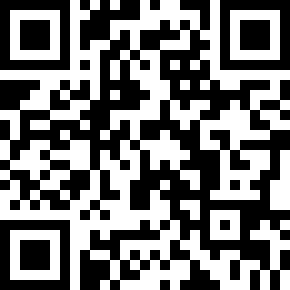 Choreographer:Henry Costa (USA)Henry Costa (USA)Henry Costa (USA)Henry Costa (USA)Henry Costa (USA).Music:I Just Wanna Be Happy - Gloria EstefanI Just Wanna Be Happy - Gloria EstefanI Just Wanna Be Happy - Gloria EstefanI Just Wanna Be Happy - Gloria EstefanI Just Wanna Be Happy - Gloria Estefan........1&2&Right heel tap forward, right next to left, left heel tap forward, left next to right3-4Right toe touch forward, right heel down (lean upper body down - like starting to do sit up and bending left knee slightly stating to squat down)5&6Point out left to left side, left next to right, point out right to right side7-8Right next to left, pop back straight up from squatted down position standing straight up1-2Forward right, touch left next to right and clap3-4Back left touch right next to left and clap&5-6Right step side right, left step side left (feet shoulder distance apart - weight on left), hold & clap&7-8Right step to center, left step to center next to right (feet together - weight on left)1-2Forward right, ½ turn left (transfer weight to left)3&4Kick right forward, step on to ball of right next to left, change weight to left5-6Forward right, ½ turn left (transfer weight to left)7&8Kick right forward, step on to ball of right next to left, change weight to left1-2Side right, cross left behind right3-4Side right, touch left next to right (weight on right)5-6Side left, cross right behind left7-8¼ turn left with left, touch right next to left (weight on left)